Circ.  158   								       Busto Arsizio, 5 Novembre  2013  WEB                                                                                                      A tutte le classi  - alla firma dei rappresentanti di classeOGGETTO:  Comitato studentescoIl Comitato di cui all’oggetto è convocato in data 9 novembre 2013 in Aula Magna dalle ore 8.00 alle ore 8.55 con il seguente o.d.g.:Pianificazione annuale del lavoro dei rappresentanti di istitutoAssemblea di novembre e di dicembreIniziative del comitato studentesco.Alla riunione interverrà   brevemente il DS  per ricordare le modalità di acquisizione del credito formativo. 					                                                              Il Dirigente Scolastico									        Prof.ssa Cristina Boracchi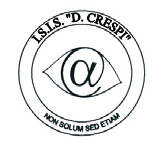 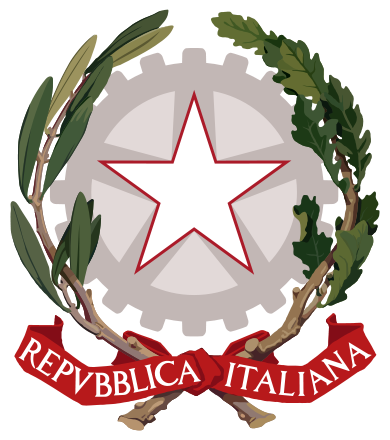 ISTITUTO DI ISTRUZIONE SECONDARIA  “DANIELE CRESPI” Liceo Internazionale Classico e  Linguistico VAPC02701R Liceo delle Scienze Umane VAPM027011Via G. Carducci 4 – 21052 BUSTO ARSIZIO (VA) www.liceocrespi.it-Tel. 0331 633256 - Fax 0331 674770 - E-mail: lccrespi@tin.itC.F. 81009350125 – Cod.Min. VAIS02700D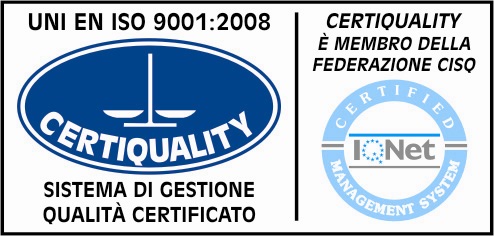 CertINT® 2012